DETRAN/AM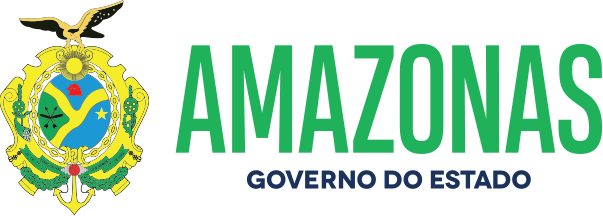 ESPÉCIE: Edital de Notificação de Imposição de Penalidade Nº 02/2022. O DETRAN/AM, fundamentado no caput do art. 282 da Lei 9.503, de 23.09.97, consubstanciado com a Resolução 619/16 do CONTRAN e no princípio constitucional do contraditório da CF; Considerando as reiteradas tentativas de entrega de Notificações de Imposição de Penalidade por infração de trânsitopor meio postal; NOTIFICA que foram lavradas autuações cometidas pelos veículos de propriedade dos abaixo relacionados, facultando a efetivar Recurso em 1ª instância na JARI no prazo de quinze dias, a contar da data da publicação do presente edital, podendo ser adquirido o formulário para Recurso no site do DETRAN/AM. Da decisão da JARI caberá Recurso em 2ª instância junto ao CETRAN/AM na forma do art. 288/289 do CTB.Manaus, 05 de Janeiro de 2022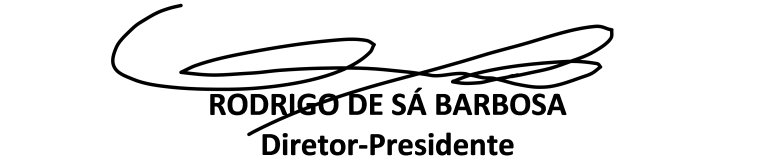 NºPlacaNº do AutoCódigo daInfraçãoData daAutuaçãoData do Recurso1 NOV-9C77TD-00178694 676-9/0 22/11/20 04/02/222 NOK-2157TD-00213841 659-9/2 09/10/21 04/02/223 NOZ-7824TD-00212073 501-0/0 23/10/21 04/02/224 JXP-0412TD-00207879 672-6/1 26/09/21 04/02/225 JXS-8029TD-00222128 672-6/1 11/10/21 04/02/226 OAA-2297TD-00223117 703-0/1 12/10/21 04/02/227 OAK-6617TD-00216123 659-9/2 12/10/21 04/02/228 OAA-8335TD-00222613 659-9/2 16/10/21 04/02/229 PHL-6564TD-00211998 663-7/1 17/10/21 04/02/2210 JXX-5516TD-00223383 659-9/2 22/10/21 04/02/2211 PHA-3004TD-00221090 516-9/1 24/10/21 04/02/2212 QZE-5B98TD-00224897 676-9/0 28/10/21 04/02/2213 PHB-0B65TD-00225803 672-6/1 28/10/21 04/02/2214 JXX-1791TD-00222411 501-0/0 29/10/21 04/02/2215 NOI-1H61TD-00216280 659-9/2 29/10/21 04/02/2216 NOZ-0338TD-00214950 672-6/1 30/10/21 04/02/2217 PHE-6496TD-00220633 542-8/2 31/10/21 04/02/2218 OAL-0551TD-00222675 660-2/0 01/11/21 04/02/2219 OAL-0551TD-00222676 685-8/0 01/11/21 04/02/2220 PHI-4082TD-00223160 703-0/1 01/11/21 04/02/2221 QZH-3G58TD-00223169 703-0/1 01/11/21 04/02/2222 PHZ-5G44TD-00223176 703-0/1 01/11/21 04/02/2223 OAN-3G18TD-00225879 703-0/1 03/11/21 04/02/2224 OAN-3G18TD-00225880 685-8/0 03/11/21 04/02/2225 NOJ-6698TD-00224522 659-9/2 03/11/21 04/02/2226 NOO-5564TD-00219245 659-9/2 04/11/21 04/02/2227 PHF-5517TD-00224891 663-7/2 28/10/21 04/02/2228 JXY-0468TD-00226313 659-9/2 04/11/21 04/02/2229 OAO-4B52TD-00225522 667-0/0 05/11/21 04/02/2230 JXT-4938TD-00217919 703-0/1 31/08/21 04/02/2231 JXT-4938TD-00217920 655-6/1 31/08/21 04/02/2232 QZY-0F67TD-00221849 501-0/0 05/11/21 04/02/2233 QZY-0F67TD-00221850 703-0/1 05/11/21 04/02/2234 NPB-6184TD-00216139 607-6/0 06/11/21 04/02/2235 QPJ-6E90TD-00220662 607-6/0 07/11/21 04/02/2236 NPA-7086TD-00221663 659-9/2 07/11/21 04/02/2237 PHW-7A86TD-00216730 734-0/0 08/11/21 04/02/2238 QZC-3G83TD-00226435 703-0/1 08/11/21 04/02/2239 PHP-5228TD-00215583 659-9/2 08/11/21 04/02/2240 PHC-5H56TD-00223395 672-6/1 22/10/21 04/02/2241 PHZ-1J31TD-00226457 703-0/1 08/11/21 04/02/2242 NOX-1135TD-00226501 518-5/1 09/11/21 04/02/2243 JWP-7773TD-00223186 736-6/2 09/11/21 04/02/2244 OAE-3961TD-00221711 659-9/2 09/11/21 04/02/2245 PHR-9550TD-00223063 664-5/0 10/11/21 04/02/2246 OAI-9D16TD-00225540 659-9/2 10/11/21 04/02/2247 PHY-0209TD-00201294 659-9/2 10/11/21 04/02/2248 NOP-9957TD-00219258 659-9/2 12/11/21 04/02/2249 NOR-0691TD-00223020 655-6/1 26/10/21 04/02/2250 NOV-6846TD-00213864 520-7/0 24/10/21 04/02/2251 PHF-6246TD-00217373 659-9/2 25/10/21 04/02/22